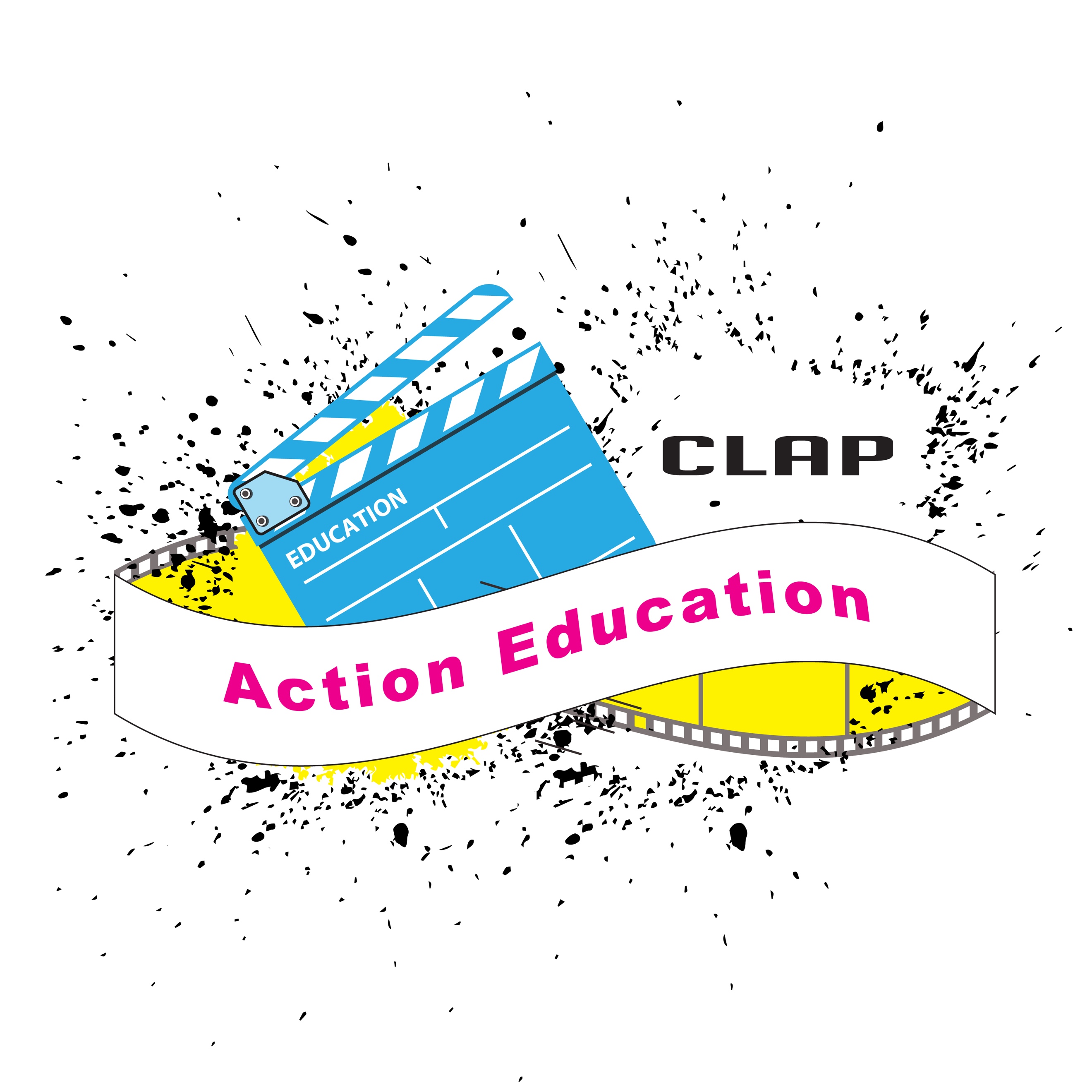 FORMULAIRE D'ADHESION A L'ASSOCIATION CLAP ! ACTION EDUCATIONCe formulaire doit être envoyé par mail à l’adresse : clapactioneducation@gmail.comVous recevrez ensuite votre reçu de paiement tel que sur la page 2.Conformément à la loi « Informatique et Libertés » du 6 janvier 1978, vous disposez d'un droit d'accès et de rectification aux données personnelles vous concernant.
Si vous souhaitez exercer ce droit, contacter l'association à l'adresse clapactioneducation@gmail.comINFORMATIONS ADHERENT INFORMATIONS ADHERENT N° D'ADHERENT (cadre réservé)NOM PRENOM ADRESSE EMAIL TELEPHONE INFORMATIONS ADHESION Je déclare souhaiter devenir membre de l'association CLAP ACTION EDUCATION pour l'année calendaire en cours. A ce titre, je reconnais avoir pris connaissance des statuts et verse une cotisation de 15€. Je règle par :
Chèque (à l'ordre de « Association CLAP ACTION EDUCATION)Espèces Virement sur le site de l’associationJe souhaite faire également un don à l'association CLAP ACTION EDUCATION d’un montant de .................. €. (Non obligatoire volontaire)Fait à .................................................., le ......../......../................
Signature (nom prénom ou vous pouvez scanner le document)RECU D'ADHESION A L'ASSOCIATION CLAP ACTION EDUCATIONL'association CLAP ACTION EDUCATION atteste avoir reçu la somme de .................................... € pour l'adhésion de ...................................................................................
Le règlement a été́ effectué : par chèque n° ................................................. en espèces ……………………………………….Virement le : ………………………………………Numéro d'adhèrent : ...............................................................
Cette somme correspond à la cotisation de l'année ............................................ Présidente de l'association : Irvika LEDAGA
Tampon et Signature 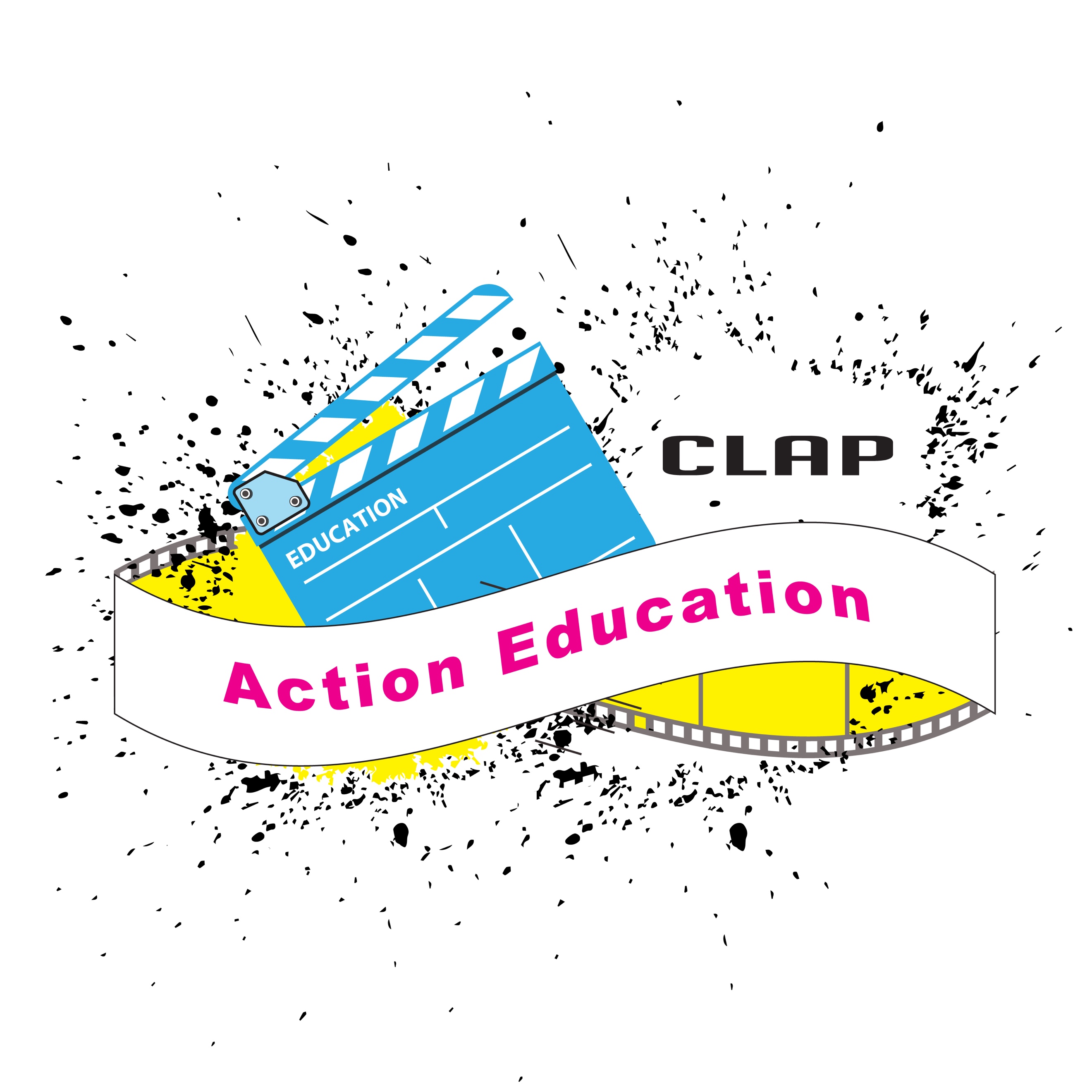 